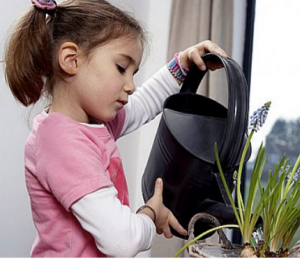 При общении с растениями обогащается кругозор детей, они получают представление о богатстве мира природы. Наряду с этим развивается интерес детей к природе, наблюдательность, любознательность, речь. Ознакомление с комнатными растениями дает возможность наглядно показать детям дошкольного возраста закономерности, существующие в мире растений, связи, зависимости организма и окружающей среды. Многообразие форм, красок, запахов, присущее комнатным растениям, влияет на чувства ребенка, обучает его  понимать и оценивать красивое.Дети должны знать названия двух-трех растений, называть их части: цветок, лист. Знать основные растительные группы: дерево, трава. Уметь рассказывать о растениях, отмечая характерные признаки цветков (один или несколько, их цвет, запах), листьев (большие или маленькие, широкие или узкие, их окраску). Находить одинаковые растения. Знать, что за растениями надо ухаживать - поливать, протирать листья.

С какими растениями рекомендуется знакомить детей. Похожими на дерево, траву; неприхотливыми, цветущими, желательно с одноцветными цветками (примула, бегония, герань, бальзамин, кливия); с широкими, плотными листьями (аспидистра, фикус и др.); контрастными (традесканция, рейнекия, драцена). Всего 4-5 видов, по 2-3 экземпляра каждого вида.

Что дети должны делать по уходу за растениями. Поливать растения под чутким маминым руководством, уметь правильно держать лейку, лить воду осторожно и аккуратно, протирать широкие плотные листья влажной тряпочкойСуществует четыре основные группы комнатных растений. У каждой из групп имеются свои особенности.Первая группа – это «Декоративно лиственные комнатные растения». Декоративно лиственные комнатные растения при правильном уходе за ними могут прожить в комнатных условиях очень долго. Листья таких растений зеленые круглый год. У некоторых со временем листья теряют декоративность, а другие наоборот. Разнообразность таких растений очень широка и есть очень много декоративно лиственных растений не только с зелеными, а и с пестрыми листьями и даже разноцветными.Вторая группа комнатных растений – это «Декоративно цветущие комнатные растения». Цветущие комнатные растения при правильном уходе и хороших условиях могут жить не определенно долго. Листва таких растений после цветения может терять декоративный вид. Частота и продолжительность цветения очень разная у разных видов, и вы можете подобрать себе такие растения, которые подходят вашим вкусам. Некоторые виды таких комнатных растений нуждаются в прохладных помещениях другие же нужно в летний период выносить на открытый воздух.Третья группа растений – это «Декоративно цветущие горшечные комнатные растения». Единственное наиболее существенное отличие растений этой группы от растений трех остальных групп заключается в том, что растения этой группы могут украшать комнату лишь определенное время и в основном после цветения их нужно выбрасывать. Растения этой группы чаще всего используют для создания временных композиций. Многие из таких растений после увядания выбрасывают, но их луковицы или клубни можно сохранять в определенных условиях для последующего использования в следующих сезонах, также можно высадить их в теплицу или сад, если в них имеются подходящие условия.К четвертой группе относятся бромелиевые, бонсаи, водяные и аквариумные, комнатные плодовые растения, кактусы, лекарственные, луковичные, насекомоядные, орхидеи, пальмы, папоротники, пряно ароматические, садовые, субтропические, суккуленты.  О декоративно лиственных комнатных растенияхБольше других распространены плющи и фикусы. Сейчас декоративно лиственные комнатные растения разделяют свою популярность с цветущими, но те у которых привлекательная листва, до сих пор используют как фон для коллекций комнатных растений или одиночные растения в офисных или рабочих помещениях. В любом случае они остаются одними из самых популярных комнатных растений. Такие растения выращивают за красоту листьев или стеблей. Могут быть красивыми как отдельные листья (например, монстера или бегония королевская), так и все растение (например, аспарагус и папоротник нефролепис). Есть растения из этой группы, которые могут образовать мелкие цветки, но все же в основном эти растения выращивают ради листвы и общего зрительного эффекта, который они могут производить своим обликом. Не значит, что растения этой группы используются только как фон для красивоцветущих комнатных растений. Такие растения как кротон, колеус, ирезина, бегония королевская, кордилина верхушечная, драцена, окаймленная и много других, сами могут украшать помещение яркоокрашенной листвой, которая остается декоративной круглый год. Существует еще много видов декоративно лиственных комнатных растений с пестро окрашенными листьями, полосатыми, пятнистыми, с белой или кремовой серединой. Самые распространенные сорта – это традесканция, диффенбахия, аглаонема, хлорофитум, сциндапсус и плющ. Многие их растений могут быть нескольких видов, как и с полностью зелеными листьями так и с пестрыми листьями (например, фикус, сансиеверия). Одной из самых приятных особенностей растений этой группы то, что они могут жить очень и очень продолжительное время при правильном уходе. Некоторые переживают даже своих хозяев.  Некоторые со временем могут терять привлекательность, другие через несколько лет скидывают нижние листья и теряют декоративный вид (например, гинура). Много декоративно лиственных растений могут сбрасывать листья при неблагоприятных условиях содержания.Общих рекомендаций по уходу за декоративно лиственными комнатными растениями н существует, потому что некоторые очень требовательны, другие исключительно выносливы. Традиционные виды с вечнозелеными листьями обычно очень выносливы и неприхотливы. Пестро окрашенные требуют большего внимания и ухода. У каждого растения имеются свои потребности и индивидуальные особенности, которые нужно учитывать при содержании декоративно лиственных комнатных растениях.О декоративно цветущих комнатных растенияхДекоративно цветущие комнатные растения играют очень большую роль в аранжировках. Такие растения делают их более красочными и привлекательными. Цветущие растения дают возможность наблюдать за цветами на протяжении продолжительного времени, пока цветы цветут, в то время как срезанные цветы, которые ставят в вазу, быстро погибают. В современной классификации комнатных растений существуют две группы декоративно цветущих растений. Первую группу используют для недолговечных композиций – это декоративно цветущие горшечные комнатные растения, вторая группа – это декоративно цветущие комнатные растения, которые остаются декоративными долгое время и не погибают после цветения. Таких растений существует очень много. Они могут различаться по размерам, облику, запаху, продолжительности цветения, декоративности. Существует множество видов с огромными цветами до 15 см. в длину, другие наоборот маленькие и могут расположиться в любом удобном для вас месте. Цветущие растения могут иметь как очень приятный аромат, так и отвратительный запах. Есть также растения, которые не пахнут совсем.Для любого времени года, возможно, подобрать декоративно цветущее растение. Зимой гостиную могут оживить каланхоэ и розовый жасмин, весной цветут спатифиллум и антуриум, летом – гибискус и колокольчик. Некоторые виды цветут практически круглый год при правильном уходе. Также не все растения данной группы выращивают ради цветов: по крайней мере, три (цитрусы, ардизию и дюшеню) выращивают ради плодов.Продолжительность цветения зависит не только от самого растения, а и от цветовода который за ним ухаживает. Но в большинстве случаев после цветения растения выглядят не привлекательно. Чаще всего декоративно цветущие растения комбинируют в группы. В таких группах находятся растения с разной продолжительностью и периодом цветения, и когда одно растения теряет декоративный вид, после цветения, оно скрывается более эффектным соседом.Некоторые декоративно цветущие комнатные растения имеют настолько привлекательный вид, что их выращивают только ради листьев, хотя они все равно относятся к группе декоративно цветущих комнатных растений. К таким видам относятся афеландра, бромелиевые, пеларгонии с различными причудливыми формами листьев. Также их можно выращивать как одиночные растения, которые сохраняют декоративность в течении круглого года.Существует несколько общих правил, которые вы можете запомнить, если собираетесь выращивать или выращиваете растения этой группы. Декоративно лиственные комнатные растения более требовательны к освещению нежели декоративно лиственные растения, но все же нужно помнить о индивидуальных особенностях каждого отдельно взятого растения. Также некоторые растения требовательны к другим окружающим условиям. Они должны быть для тех идеальны, чтобы они соизволили зацвести.О декоративно цветущих горшечных комнатных растенияхВ отличие от цветущих растений декоративно горшечные могут сохранить привлекательный вид лишь не на продолжительное время, а после цветения чаще всего увядают и погибают. Многие из таких растений после цветения просто выбрасывают, другие же могут сохранять в виде луковиц, пока не придет время их высадить.Прежде чем купить обильно цветущее растения нужно обязательно узнать, не относиться ли оно к этой группе. Если это так вам не подойдет такое растения для постоянного украшения гостиной комнаты.Для некоторых начинающих цветоводов кажется странным то, что такие недолговечные комнатные растения пользуются популярностью. Дело в том, что в этой группе оказываются некоторые из наиболее эффектных цветущих растений – пуансеттия, азалия, глоксиния, цинерария, хризантема и гиацинт. Также такие растения чаще всего используют для подарков. Они могут принести красочность в темные зимние месяцы, когда нет садовых цветов. Очень часто такие растения могут использовать, чтобы временно украсить место свадьбы или банкетного зала.Консультацию подготовила воспитатель Боркова Н. Н.